ВЕСТНИК сельского поселения Печинено12+       № 16 (284)   12 августа 2020 годаОфициальное опубликование РОССИЙСКАЯ ФЕДЕРАЦИЯ САМАРСКАЯ ОБЛАСТЬ МУНИЦИПАЛЬНЫЙ РАЙОН БОГАТОВСКИЙСОБРАНИЕ ПРЕДСТАВИТЕЛЕЙ  СЕЛЬСКОГО ПОСЕЛЕНИЯ ПЕЧИНЕНОРЕШЕНИЕ   11  августа  2020 г.    № 16О внесении изменений в Правила благоустройства территории сельского поселения Печинено муниципального района Богатовский Самарской областиВ целях приведения Правил благоустройства территории сельского поселения Печинено муниципального района Богатовский Самарской области, утвержденных решением Собрания представителей сельского поселения Печинено муниципального района Богатовский Самарской области от 19 сентября 2019 года № 15, в соответствие с Постановлением Главного государственного санитарного врача Российской Федерации от 5 декабря 2019 года № 20 «Об утверждении санитарно-эпидемиологических правил и норм СанПиН 2.1.7.3550-19 «Санитарно-эпидемиологические требования к содержанию территорий муниципальных образований» (зарегистрировано в Минюсте Российской Федерации 25 декабря 2019 года), Законом Самарской области от 18 декабря 2019 года № 138-ГД «О внесении изменений в статьи 3 и 6 Закона Самарской области «О порядке определения границ прилегающих территорий для целей благоустройства в Самарской области», Законом Самарской области от 14 января 2020 года № 5-ГД «О внесении изменений в статью 3.2 Закона Самарской области «О градостроительной деятельности на территории Самарской области» и статьи 1.3 и 4.2 Закона Самарской области «Об административных правонарушениях на территории Самарской области», Законом Самарской области от 3 марта 2020 года № 24-ГД «О внесении изменения в статью 3.2 Закона Самарской области «О градостроительной деятельности на территории Самарской области», руководствуясь Уставом сельского поселения Печинено муниципального района Богатовский Самарской области, Собрание представителей сельского поселения Печинено муниципального района Богатовский Самарской области РЕШИЛО:1. Внести в Правила благоустройства территории сельского поселения Печинено муниципального района Богатовский Самарской области, утвержденные решением Собрания представителей сельского поселения Печинено муниципального района Богатовский Самарской области 
от 19 сентября 2019 года № 15 (далее – Правила), следующие изменения:1.1. в абзаце втором подпункта 1.3.7 пункта 1.3 слова «и дачных» исключить;1.2. абзац первый подпункта 2 пункта 3.1 после слов «муниципальных образований» дополнить словами «(при условии соблюдения требований законодательства о защите персональных данных)»;1.3. пункт 3.4 дополнить абзацами следующего содержания:«Границы территории, прилегающей к зданиям, строениям, сооружениям, не имеющим ограждающих устройств, определяются по периметру от фактических границ указанных зданий, строений, сооружений.Границы территории, прилегающей к зданиям, строениям, сооружениям, имеющим ограждающие устройства, определяются по периметру от указанных устройств.Границы территории, прилегающей к зданиям, строениям, сооружениям, у которых определены технические или санитарно-защитные зоны, определяются в пределах указанных зон.Границы территории, прилегающей к земельному участку, который образован в соответствии с действующим законодательством, определяются от границ такого земельного участка. Границы территории, прилегающей к земельному участку, который не образован в соответствии с действующим законодательством, определяются от фактических границ расположенных на таком земельном участке зданий, строений, сооружений.Границы территории, прилегающей к земельному участку, занятому садоводческими, огородническими некоммерческими объединениями граждан, определяются от границ земельного участка такого объединения.»;1.4. подпункт 5 пункта 4.13 дополнить словами «, но не реже 1 раза в день»;1.5. пункт 4.14 дополнить абзацем следующего содержания:«- размещать транспортные средства, создавая препятствия проведению работ по ручной или механизированной уборке территории, по очистке кровель зданий от снега, наледи и (или) удалению сосулек, а также деятельности специализированной организации по сбору и вывозу (транспортировке) с помощью транспортных средств твёрдых коммунальных отходов из мест, предназначенных для их накопления (временного складирования) в контейнерах, мусоросборниках или на специально отведённых площадках.»;1.6. пункт 4.17 изложить в следующей редакции:«4.17.  В населенных пунктах при отсутствии централизованной системы водоотведения для отдельных зданий и (или) групп зданий допускается отведение жидких бытовых отходов (далее —  ЖБО) в локальные очистные сооружения и (или) биологические очистные станции, либо организация накопления ЖБО в подземные водонепроницаемые сооружения (далее — выгребы) с их последующим транспортированием транспортным средством в централизованные системы водоотведения или иные сооружения, предназначенные для приема или очистки сточных вод.4.17.1. Органы местного самоуправления поселения, граждане, индивидуальные предприниматели и юридические лица, деятельность которых связана с содержанием, обслуживанием территории поселения, а также с обращением отходов на территории поселения (далее — хозяйствующие субъекты) должны обеспечивать ремонт, содержание и эксплуатацию объектов накопления ЖБО, в том числе вывоз ЖБО.4.17.2. Выгреб для канализационных стоков должен быть глубиной не более 3 м и оборудован люком с крышкой. Крышка люка выгреба должна быть закрыта и защищена от доступа посторонних лиц. Объем выгребов определяется с учетом количества образующихся сточных вод.4.17.3. Расстояние от выгребов до жилых домов, территорий дошкольных образовательных организаций, общеобразовательных организаций, детских и спортивных площадок, мест массового отдыха населения, организаций общественного питания, медицинских организаций, объектов социального обслуживания должно составлять не менее 20 м.4.17.4. Собираемые и накапливаемые в водонепроницаемых емкостях ЖБО посредством транспортных средств, специально оборудованных для вакуумного забора, слива и транспортирования ЖБО, должны транспортироваться и размещаться на объектах, предназначенных для приема или очистки сточных вод, с учетом требований законодательства в сфере обеспечения санитарно-эпидемиологического благополучия населения и водоснабжения и водоотведения.Не допускается вывоз ЖБО в места, не предназначенные для слива отходов.4.17.5. Выгребы для накопления ЖБО устанавливаются в виде помойниц и дворовых уборных.Помойницы должны иметь подземную водонепроницаемую емкостную часть глубиной не более 3 м и наземную часть с крышкой и решеткой для отделения твердых фракций. В целях очистки решетки передняя стенка помойницы должна быть съемной или открывающейся.Дворовые уборные должны иметь надземную водонепроницаемую часть и водонепроницаемый выгреб, выполненный из водонепроницаемых материалов, глубиной не более 3 м. При наличии нескольких дворовых уборных выгреб допускается объединять. Дворовые уборные и выгребы должны быть удалены от детских и спортивных площадок, территорий дошкольных образовательных организаций, общеобразовательных организаций и мест массового отдыха населения. Расстояние от них до дворовых уборных и помойниц должно составлять не менее 20 м и не более 100 м. Расстояние от дворовых уборных и помойниц до жилых домов должно составлять не менее 10 м.4.17.6. Не допускается наполнение выгреба выше, чем 0,35 м от поверхности земли. Выгреб следует очищать не реже 1 раза в 6 месяцев.4.17.7. В условиях отсутствия централизованного водоснабжения дворовые уборные должны быть удалены от колодцев, родников, предназначенных для общественного пользования, на расстояние не менее 50 м.4.17.8. Наземная часть помойниц и дворовых уборных должна быть непроницаемой для грызунов и насекомых. Хозяйствующие субъекты обязаны обеспечить проведение дезинфекции дворовых уборных и выгребов. Дезинфекция дворовых уборных и выгребов осуществляется в соответствии с санитарно-эпидемиологическими правилами СП 3.5.1378-03 «Санитарно-эпидемиологические требования к организации и осуществлению дезинфекционной деятельности».»;1.7. пункт 5.2 дополнить абзацем следующего содержания:«Зимняя уборка предусматривает очистку территории поселения от мусора и иных отходов производства и потребления, от снега и наледи, предупреждение образования и ликвидацию зимней скользкости.»;1.8. пункт 5.5 изложить в следующей редакции:«5.5. Не допускается размещение снега и льда, загрязненного противогололедными материалами и реагентами, на площади зеленых насаждений, детских и спортивных площадках и в местах массового отдыха населения.»;1.9. абзацы первый и второй пункта 5.11 изложить в следующей редакции:«5.11. В зимний период собственниками и (или) иными законными владельцами зданий, строений, сооружений, нестационарных объектов либо уполномоченными ими лицами, лицом, ответственным за эксплуатацию здания, строения, сооружения, должна быть обеспечена организация очистки их кровель от снега, наледи и сосулек.Очистка кровель зданий, строений, сооружений, нестационарных объектов на сторонах, выходящих на пешеходные зоны, от снега, наледи и сосулек должна производиться немедленно по мере их образования с предварительной установкой ограждения опасных участков.»;1.10. пункт 5.12 изложить в следующей редакции:«5.12. Очистка крыш зданий, строений, сооружений, нестационарных объектов от снега, наледи со сбросом его на тротуары допускается только в светлое время суток с поверхности ската кровли, обращенного в сторону улицы. Сброс снега с остальных скатов кровли должен производиться на внутренние дворовые территории. Перед сбросом снега необходимо провести охранные мероприятия, обеспечивающие безопасность прохода жителей и движения пешеходов. Сброшенные с кровель снег, наледь и сосульки должны немедленно убираться на проезжую часть и размещаться вдоль лотка для последующего вывоза организацией, убирающей проезжую часть.Запрещается сбрасывать снег, наледь, сосульки и мусор в воронки водосточных труб.При сбрасывании снега, наледи, сосулек с крыш должны быть приняты меры, обеспечивающие полную сохранность деревьев, кустарников, воздушных линий уличного электрического освещения, растяжек, рекламных конструкций, светофорных объектов, дорожных знаков, линий связи.»;1.11. пункт 5.13 изложить в следующей редакции:«5.13. Складирование собранного снега допускается осуществлять на специально отведенные площадки с водонепроницаемым покрытием и обвалованные сплошным земляным валом или вывозить снег на снегоплавильные установки. Размещение и функционирование снегоплавильных установок должно соответствовать требованиям законодательства в сфере обеспечения санитарно-эпидемиологического благополучия населения.Адреса и границы площадок, предназначенных для складирования снега, определяет Администрация поселения.Не допускается размещение мест складирования снега в первом и втором поясах зон санитарной охраны источников хозяйственно-питьевого водоснабжения, сброс снега на поверхность ледяного покрова водоемов и водосборную территорию, а также в радиусе 50 м от источников нецентрализованного водоснабжения.»;1.12. пункт 6.1 дополнить абзацем следующего содержания:«Летняя уборка территории поселения предусматривает очистку от мусора и иных отходов производства и потребления, опавшей листвы, сухой травянистой растительности, сорной растительности, коры деревьев, порубочных остатков деревьев и кустарников, покос травы при превышении растительностью 15 сантиметров от поверхности земли, обрезку поросли, а также установку, ремонт, окраску урн и их очистку по мере заполнения, но не реже 1 раза в день.»;1.13. пункт 7.1 изложить в следующей редакции:«7.1. Собственники и (или) иные законные владельцы зданий, строений, сооружений либо уполномоченные лица обязаны содержать их фасады в чистоте и порядке, отвечающим требованиям сводов правил, национальных стандартов, отраслевых норм и настоящих Правил.Окрашенные поверхности фасадов зданий, строений, сооружений должны быть ровными, без пятен и поврежденных мест.Входные двери зданий, строений, сооружений, экраны балконов и лоджий, водосточные трубы, малые архитектурные формы должны быть покрашены, содержаться в чистоте и в исправном техническом состоянии.Витрины, вывески, объекты наружной рекламы зданий, строений, сооружений должны содержаться в чистоте и в исправном техническом состоянии.Окна зданий, строений, сооружений вне зависимости от назначения (торговые, административные, производственные, жилые и тому подобное) должны быть остеклены, рамы оконных проемов окрашены.Собственники и (или) иные законные владельцы нежилых зданий, строений, сооружений либо уполномоченные лица обязаны 1 раз в неделю очищать фасады нежилых зданий, строений, сооружений от надписей, рисунков.Собственники и (или) иные законные владельцы жилых зданий, в том числе индивидуальных жилых домов, либо уполномоченные лица осуществляют очистку фасадов жилых зданий от надписей, рисунков по мере их появления.»;1.14. пункт 7.3 дополнить абзацем следующего содержания:«Домовые знаки на зданиях, сооружениях должны содержаться в исправном состоянии.»;1.15. пункт 7.5 после слова «сооружений» дополнить словом «, строений»;1.16. пункт 7.6 изложить в следующей редакции:«7.6. Юридическими лицами, индивидуальными предпринимателями в соответствии с законодательством Российской Федерации самостоятельно обеспечивается размещение вывесок на зданиях, сооружениях в месте своего фактического нахождения (осуществления деятельности).7.6.1. К вывескам предъявляются следующие требования:1) на вывесках допускается размещение исключительно информации, предусмотренной Законом Российской Федерации от 07.02.1992 № 2300-1 «О защите прав потребителей». Информация, относящаяся по своему содержанию к наружной рекламе, подлежит размещению в соответствии с Федеральным законом от 13.03.2006 № 38-ФЗ «О рекламе»;2) вывеска должна размещаться с соблюдением требований законодательства о государственном языке Российской Федерации. В случае использования двух и более языков тексты должны быть идентичными по содержанию и техническому оформлению, выполнены грамотно и разборчиво;3) вывески должны размещаться на участке фасада, свободном от архитектурных деталей;4) вывески могут состоять из информационного поля (текстовая часть) и декоративно-художественного элемента. Высота декоративно-художественного элемента не должна превышать высоту текстовой части вывески более чем в два раза. Элементы одного информационного поля (текстовой части) вывески должны иметь одинаковую высоту и глубину;5) вывески могут содержать зарегистрированные в установленном порядке товарные знаки и знаки обслуживания. Указанные знаки могут быть размещены на вывеске только при наличии у юридического лица, индивидуального предпринимателя соответствующих прав, предусмотренных законодательством;6) вывески могут иметь внутреннюю подсветку. Внутренняя подсветка вывески должна иметь немерцающий свет, не направленный в окна жилых помещений.7.6.2. Юридическое лицо, индивидуальный предприниматель устанавливает на здании, сооружении одну вывеску в соответствии с настоящим пунктом.Вывеска размещается в форме настенной конструкции на доступном для обозрения месте непосредственно у главного входа или над входом в здание, сооружение или помещение, в котором фактически находится (осуществляет деятельность) юридическое лицо, индивидуальный предприниматель, сведения о котором содержатся в данной вывеске, или на фасаде здания, сооружения в пределах указанного помещения, а также на лотках и в других местах осуществления юридическим лицом, индивидуальным предпринимателем торговли, оказания услуг, выполнения работ вне его места нахождения.Допустимый размер вывески составляет: по горизонтали - не более 0,6 м, по вертикали - не более 0,4 м. Высота букв, знаков, размещаемых на вывеске, - не более 0,1 м. 7.6.3. Юридическое лицо, индивидуальный предприниматель вправе установить на объекте одну дополнительную вывеску в соответствии с настоящим пунктом.Дополнительная вывеска может быть размещена в соответствии с требованиями настоящих Правил в форме настенной конструкции или консольной конструкции на фасаде здания, сооружения, в котором фактически находится (осуществляет деятельность) юридическое лицо, индивидуальный предприниматель, сведения о котором содержатся на данной вывеске, либо в форме крышной конструкции на крыше соответствующего здания, сооружения.7.6.4. Вывески в форме настенных конструкций и консольных конструкций, предусмотренные подпунктом 7.6.3 настоящих Правил, размещаются:- не выше линии второго этажа (линии перекрытий между первым и вторым этажами) зданий, сооружений;- на плоских участках фасада, свободных от декоративных архитектурных элементов, в пределах площади внешних поверхностей объекта. Под площадью внешних поверхностей объекта понимается площадь, соответствующая занимаемым данным юридическим лицом (индивидуальным предпринимателем) помещениям;- параллельно поверхности фасадов объектов и (или) их конструктивных элементов (настенные конструкции) либо перпендикулярно поверхности фасадов объектов и (или) их конструктивных элементов (консольные конструкции).7.6.5. Вывески в форме настенных конструкций, предусмотренные подпунктом 7.6.3 настоящих Правил, размещаются над входом или окнами (витринами) помещений, занимаемых юридическим лицом (индивидуальным предпринимателем).Максимальный размер вывески в форме настенной конструкции, размещаемой юридическим лицом, индивидуальным предпринимателем на фасаде зданий, сооружений, не должен превышать 0,5 м (по высоте) и 60% от длины фасада (внешних поверхностей объекта), соответствующей занимаемым данным юридическим лицом (индивидуальным предпринимателем) помещениям, но не более 10 м (по длине).7.6.6. Консольные конструкции размещаются у арок, на фасаде здания, сооружения в пределах помещения, занимаемого юридическим лицом (индивидуальным предпринимателем), и внешних углах зданий, сооружений. Консольная конструкция не должна выступать от плоскости фасада более чем на 1 м. Расстояние от уровня земли до нижнего края консольной конструкции должно быть не менее 2,5 м.7.6.7. В случае размещения в одном здании, сооружении нескольких юридических лиц, индивидуальных предпринимателей общая площадь вывесок, устанавливаемых на фасадах объекта перед одним входом, не должна превышать 2 кв. м. При этом размеры вывесок, размещаемых перед одним входом, должны быть идентичными, размещаться в один высотный ряд на единой горизонтальной линии (на одной высоте), соответствовать иным установленным настоящими Правилами требованиям.В случае размещения в одном здании, сооружении нескольких юридических лиц, индивидуальных предпринимателей, имеющих отдельные входы на одном фасаде объекта, вывески в форме настенных конструкций и консольных конструкций, предусмотренные подпунктом 7.6.3 настоящих Правил, должны размещаться на единой горизонтальной линии (на одной высоте) и иметь одинаковую высоту.Размещение вывески на крыше здания, сооружения разрешается при условии, если единственным правообладателем здания, сооружения является юридическое лицо, индивидуальный предприниматель, сведения о котором содержатся в данной вывеске и в месте фактического нахождения (осуществления деятельности) которого размещается указанная вывеска.7.6.8. Вывески, допускаемые к размещению на крышах зданий, сооружений, представляют собой объемные символы, которые могут быть оборудованы исключительно внутренней подсветкой.Высота вывесок, размещаемых на крышах зданий, сооружений, должна быть:- не более 0,8 м для 1-2-этажных объектов;- не более 1,2 м для 3-5-этажных объектов.7.6.9. Вывески площадью более 6,5 кв. м, размещаемые на крыше зданий и оснащенные внутренней подсветкой, должны изготавливаться, монтироваться и эксплуатироваться в соответствии с проектной документацией.Установка и эксплуатация таких вывесок без проектной документации не допускается.Проектная документация должна быть разработана организацией, имеющей свидетельство о допуске к выполнению проектных работ, выданное саморегулируемой организацией в установленном порядке.7.6.10. Не допускается:- размещение вывесок, не соответствующих требованиям настоящих Правил;- вертикальный порядок расположения букв в текстах вывесок, за исключением случаев размещения вывесок перпендикулярно поверхности фасадов объектов и (или) их конструктивных элементов (консольные конструкции);- размещение вывесок на декоративных архитектурных элементах фасадов объектов (в том числе на колоннах, пилястрах, орнаментах, лепнине, мозаике);- полное или частичное изменение фасадов, а именно: окраска фасадов, произвольное изменение цветового решения фасада здания, сооружения, нанесение рисунка, изменение толщины переплетов и других элементов фасадов при размещении, эксплуатации, ремонте вывески;- размещение вывесок на козырьках, лоджиях, балконах и эркерах зданий;- полное или частичное перекрытие оконных и дверных проемов, витражей и витрин, указателей наименований улиц и номеров домов, мемориальных досок;- размещение вывесок путем непосредственного нанесения на поверхность фасада декоративно-художественного и (или) текстового изображения (методом покраски, наклейки и иными методами);- размещение вывесок на расстоянии ближе 2 м от мемориальных досок;- размещение вывесок с помощью демонстрации постеров на динамических системах смены изображений (роллерные системы, призматроны и другие) или с помощью изображения, демонстрируемого на электронных носителях (экраны, бегущая строка и так далее), за исключением вывесок, размещаемых в витрине;- размещение в витрине вывесок в виде электронных носителей (экранов) на всю высоту и (или) длину остекления витрины;- размещение вывесок на ограждающих конструкциях сезонных кафе при стационарных организациях общественного питания;- размещение вывесок в виде надувных конструкций, штендеров.7.6.11. Содержание вывесок осуществляется юридическими лицами, индивидуальными предпринимателями, являющимися владельцами вывесок. Владелец вывески обязан обеспечивать соблюдение требований безопасности при размещении и эксплуатации вывески, устранять неисправности (повреждения) вывески, фасадов зданий, сооружений и крышных элементов в местах размещения вывесок, возникшие в связи с установкой и (или) эксплуатацией вывески.7.6.12. Не допускается повреждение зданий, сооружений и иных объектов при креплении к ним вывесок, а также снижение их целостности, прочности и устойчивости. Владелец вывески обязан восстановить благоустройство территории и (или) внешний вид фасада после монтажа (демонтажа) в течение 3 суток.»;1.17. абзацы пятнадцатый и семнадцатый пункта 7.15 признать утратившими силу;1.18. абзац четвертый пункта 8.4 после слова «дорожных» дополнить словами «и иных искусственных»;1.19. главу 10 изложить в следующей редакции:«Глава 10. Охрана и содержание зелёных насаждений10.1. Удаление (снос) деревьев и кустарников на территории поселения осуществляется при условии получения заинтересованными лицами порубочного билета, выдаваемого уполномоченным органом в соответствии с частью 3 статьи 3.2 Закона Самарской области от 12 июля 2006 года № 90-ГД «О градостроительной деятельности на территории Самарской области», Порядком предоставления порубочного билета и (или) разрешения на пересадку деревьев и кустарников, утвержденным приказом министерства строительства Самарской области от 12 апреля 2019 года № 56-п, настоящими Правилами и иными муниципальными правовыми актами поселения, для строительства (реконструкции) объекта капитального строительства либо для целей, не связанных со строительством (реконструкцией) объектов капитального строительства, в том числе в целях:1) удаления аварийных, больных деревьев и кустарников;2) обеспечения санитарно-эпидемиологических требований к освещённости и инсоляции жилых и иных помещений, зданий;3) организации парковок (парковочных мест);4) проведения работ по ремонту и реконструкции в охранной зоне сетей инженерно-технического обеспечения (в том числе сооружений и устройств, обеспечивающих их эксплуатацию), не связанных с расширением существующих сетей, а также работ по содержанию автомобильных дорог и сетей инженерно-технического обеспечения в их охранных зонах;5) предотвращения угрозы разрушения корневой системой деревьев и кустарников фундаментов зданий, строений, сооружений, асфальтового покрытия тротуаров и проезжей части.Органом местного самоуправления, уполномоченным на предоставление порубочного билета, является Администрация поселения.10.2. Процедура предоставления порубочного билета осуществляется на землях или земельных участках, находящихся в государственной или муниципальной собственности, за исключением земельных участков, предоставленных для строительства объектов индивидуального жилищного строительства, а также земельных участков, предоставленных для ведения личного подсобного хозяйства, садоводства, огородничества.Процедура предоставления порубочного билета осуществляется на территории поселения Самарской области в случае удаления (сноса) деревьев и кустарников в целях их уничтожения, повреждения или выкапывания, влекущего прекращение их роста, гибель или утрату.10.3. Процедура предоставления порубочного билета осуществляется до удаления деревьев и кустарников, за исключением случая, предусмотренного подпунктом 1 пункта 10.1 настоящих Правил. В случае, предусмотренном подпунктом 1 пункта 10.1 настоящих Правил, предоставление порубочного билета может осуществляться после удаления деревьев и кустарников.10.4. Удаление (снос) деревьев и кустарников осуществляется в срок, установленный в порубочном билете.»;1.20. главу 12 изложить в следующей редакции:«Глава 12. Мероприятия по выявлению карантинных, ядовитых и сорных растений, борьбе с ними, локализации, ликвидации их очагов12.1. Мероприятия по выявлению карантинных и ядовитых растений, борьбе с ними, локализации, ликвидации их очагов осуществляются:- физическими, юридическими лицами, индивидуальными предпринимателями на земельных участках, находящихся в их собственности, аренде, либо на ином праве, осуществляющими владение, пользование, а также на территориях, прилегающих к указанным участкам;- собственниками помещений в многоквартирном доме (за исключением собственников и (или) иных законных владельцев помещений в многоквартирных домах, земельные участки под которыми не образованы или образованы по границам таких домов) либо лицом, ими уполномоченным, на прилегающих к многоквартирным домам территориях;- уполномоченным органом на озелененных территориях общего пользования, в границах дорог общего пользования местного значения поселения, сведения о которых внесены в реестр муниципального имущества поселения;- уполномоченным органом на территориях, не указанных в настоящем пункте и не закрепленных для содержания и благоустройства за физическими, юридическими лицами, индивидуальными предпринимателями.Мероприятия по выявлению сорных растений и борьбе с ними осуществляют лица, указанные в абзацах втором — пятом настоящего пункта, а также собственники и (или) иные законные владельцы зданий, строений, сооружений, нестационарных объектов на прилегающих территориях.12.2. В целях своевременного выявления карантинных и ядовитых растений лица, указанные в абзацах втором — пятом пункта 12.1 настоящих Правил, собственными силами либо с привлечением третьих лиц (в том числе специализированной организации):- проводят систематические обследования территорий;- извещают незамедлительно, в том числе в электронной форме, федеральный орган исполнительной власти, осуществляющий функции по контролю и надзору в области карантина растений, об обнаружении признаков заражения и (или) засорения земельного участка карантинными растениями в порядке, установленном федеральным органом исполнительной власти, осуществляющим функции по выработке государственной политики и нормативно-правовому регулированию в области карантина растений;- проводят фитосанитарные мероприятия по локализации и ликвидации карантинных и ядовитых растений.12.3. Лица, указанные в пункте 12.1 настоящих Правил, принимают меры по защите от зарастания сорными растениями и своевременному проведению покоса и мероприятий по удалению сорных растений.12.4. Лица, указанные в пункте 12.1 настоящих Правил, обязаны проводить мероприятия по удалению борщевика Сосновского.Мероприятия по удалению борщевика Сосновского должны проводиться до его бутонизации и начала цветения следующими способами:химическим - опрыскивание очагов произрастания гербицидами и (или) арборицидами;механическим - скашивание, уборка сухих растений, выкапывание корневой системы;агротехническим - обработка почвы, посев многолетних трав.»;1.21. главу 13 изложить в следующей редакции:«Глава 13. Места (площадки) накопления твердых коммунальных отходов13.1. Складирование твердых коммунальных отходов осуществляется потребителями в местах (на площадках) накопления твердых коммунальных отходов, определенных договорами на оказание услуг по обращению с твердыми коммунальными отходами, заключенными с региональным оператором по обращению с твердыми коммунальными отходами на территории Самарской области, в соответствии с территориальной схемой обращения с отходами Самарской области, утверждаемой приказом министерства энергетики и жилищно-коммунального хозяйства Самарской области.Складирование твердых коммунальных отходов, за исключением крупногабаритных отходов, осуществляется потребителями в контейнеры, расположенные на контейнерных площадках.Складирование крупногабаритных отходов может осуществляться в местах (на площадках) накопления твердых коммунальных отходов следующими способами:а) в бункеры, расположенные на контейнерных площадках;б) на специальных площадках для складирования крупногабаритных отходов.13.2. Требования к количеству, объему, материалу контейнеров и бункеров устанавливаются законодательством Российской Федерации в области санитарно-эпидемиологического благополучия населения, а также иными нормативными правовыми актами.13.3. Расстояние от контейнерных площадок до жилых зданий, границы индивидуальных земельных участков под индивидуальную жилую застройку, территорий детских и спортивных площадок, дошкольных образовательных организаций, общеобразовательных организаций и мест массового отдыха населения должно быть не менее 20 м, но не более 100 м; до территорий медицинских организаций - не менее 25 м.Контейнерная площадка должна иметь подъездной путь, водонепроницаемое покрытие с уклоном для отведения талых и дождевых сточных вод, которое способно выдерживать установку и выкатывание контейнеров без повреждения, а также ограждение, обеспечивающее предупреждение распространения отходов за пределы контейнерной площадки.13.4. В случае, если складирование крупногабаритных отходов организовано на специальных площадках для складирования крупногабаритных отходов, то специальная площадка складирования крупногабаритных отходов должна иметь водонепроницаемое покрытие и ограждение с трех сторон высотой не менее 1 м.В случае, если складирование крупногабаритных отходов осуществляется в бункеры, расположенные на контейнерных площадках, площадка для установки бункера должна быть удалена от жилых зданий, территорий дошкольных образовательных и общеобразовательных организаций на расстояние не менее 20 м, до территорий медицинских организаций - не менее 25 м, иметь достаточную площадь для установки бункера, водонепроницаемое покрытие, подъездные пути, обеспечивающие доступ для мусоровозов, и ограничена бордюром по периметру.13.5. Территория контейнерной площадки и (или) специальной площадки для складирования крупногабаритных отходов должна регулярно очищаться от снега и льда, отходов, размещенных за пределами контейнеров и бункеров, и подвергаться уборке (санитарной обработке).13.6. Контейнерные площадки должны быть оборудованы крышей, не допускающей попадания в контейнеры атмосферных осадков, за исключением случаев, когда контейнеры оборудованы крышкой.13.7. Лицо, ответственное за содержание мест (площадок) накопления твердых коммунальных отходов, обеспечивает размещение в таких местах (на площадках) информации об объектах, для которых они предназначены, сведения о сроках удаления отходов, наименование организации, выполняющей данную работу, контакты лица, ответственного за качественную и своевременную работу по содержанию места (площадки) и своевременное удаление отходов, а также информацию, предостерегающую владельцев транспортных средств о недопустимости размещения транспортных средств, препятствующих деятельности специализированной организации по сбору и вывозу (транспортировке) с помощью транспортных средств твёрдых коммунальных отходов из мест, предназначенных для их накопления (временного складирования) в контейнерах или на специально отведённых площадках.13.8. Накопление отработанных ртутьсодержащих ламп производится отдельно от других видов отходов в порядке, определённом муниципальным правовым актом уполномоченного органа, принятым в соответствии с Постановлением Правительства Российской Федерации от 03.09.2010 № 681 «Об утверждении Правил обращения с отходами производства и потребления в части осветительных устройств, электрических ламп, ненадлежащие сбор, накопление, использование, обезвреживание, транспортирование и размещение которых может повлечь причинение вреда жизни, здоровью граждан, вреда животным, растениям и окружающей среде».»;1.22. подпункт 2.4.2.5 пункта 2.4 соглашения о закреплении прилегающей территории в установленных границах, предусмотренного приложением 1 к Правилам, дополнить словами «, но не реже 1 раза в день».2. Настоящее решение опубликовать в газете сельского поселения Печинено муниципального района Богатовский Самарской области «Вестник сельского поселения Печинено» и разместить на официальном сайте органов местного самоуправления муниципального района Богатовский Самарской области в информационно-телекоммуникационной сети «Интернет» в разделе сельского поселения Печинено муниципального района Богатовский Самарской области по адресу: http://bogatoe.samregion.ru/mun/seladmin/pe4ineno/.3. Настоящее решение вступает в силу на следующий день после его официального опубликования.4. Контроль за исполнением настоящего решения возложить на Главу сельского поселения Печинено  муниципального района Богатовский Самарской области Трегубова А.В.Председатель Собрания представителей сельского поселения Печинено  муниципального района Богатовский Самарской области                                                                              О.А. ЮдаковаГлава сельского поселения Печинено муниципального района Богатовский Самарской области                                                                        А.В. ТрегубовАДМИНИСТРАЦИЯ сельского поселения Печинено муниципального района БогатовскийСамарской области ПОСТАНОВЛЕНИЕ от  06.08.2020     года        №67   Об утверждении  отчета по исполнению бюджета сельского поселения Печинено муниципального района Богатовский Самарской области за 1 полугодие  2020 года	В соответствии со ст. 264.2 Бюджетного кодекса РФ, ст. 52 Федерального закона №131-ФЗ от 06  октября 2003 года «Об общих принципах организации местного самоуправления  в Российской Федерации», ст. 73 Устава сельского поселения Печинено муниципального района  Богатовский Самарской области, Положением о бюджетном устройстве и бюджетном процессе в сельском поселении Печинено муниципального района Богатовский Самарской области     ПОСТАНОВЛЯЮ:	                                                                              Утвердить  отчёт об исполнении бюджета сельского поселения Печинено муниципального района Богатовский Самарской области за 1 полугодие   2020 года по доходам  в сумме 2723,2  тыс.   рублей и расходам в сумме  2764,0 тыс.  рублей. Численность муниципальных служащих сельского поселения Печинено на 01.04.2020 года составила 3 человека, затраты на их денежное содержание за 1 полугодие  2020 года составили  тыс. рублей.       2. Утвердить следующие показатели отчета об исполнении бюджета за 1 полугодие  2020 года:   - доходы бюджета сельского поселения Печинено муниципального района Богатовский Самарской области согласно приложению 1;                         - расходы бюджета  сельского поселения Печинено муниципального района Богатовский Самарской области за 1 полугодие  2020 года согласно приложению 2;  - источники внутреннего финансирования дефицита бюджета сельского поселения Печинено муниципального района Богатовский Самарской области  согласно приложению 3 к настоящему постановлению.-отчет о целевом использовании средств резервного фонда, выделяемых для финансирования непредвиденных расходов сельского поселения Печинено муниципального района Богатовский Самарской области за 1 полугодие 2020 года согласно приложению №4 к настоящему постановлению.3. Опубликовать настоящее постановление в газете Вестник сельского поселения Печинено.Глава сельского поселения Печинено муниципального района Богатовский Самарской области	А.В. ТрегубовПриложение №1к Постановлению Администрации сельского поселения Печинено муниципального района Богатовский Самарской области  от 06.08.2020 года №67Доходы  сельского поселения Печинено муниципального района Богатовский  Самарской области  за  1 полугодие  2020 года Приложение №2 к Постановлению Администрации сельского поселения Печинено  муниципального района Богатовский Самарской области от 06.08.2020 года №67Расходы  бюджета сельского поселения Печинено  муниципального района Богатовский Самарской    области за 1 полугодие 2020 годаПриложение № 3 к Постановлению Администрации сельского поселения Печинено муниципального района Богатовский Самарской области  от  06.08.2020 года №67Источники внутреннего финансирования дефицита бюджета сельского поселения Печиненоза 1 полугодие  2020 года Приложение № 4к Постановлению Администрации сельского поселения Печинено муниципального района Богатовский Самарской области     от 06.08.2020 года №67  Отчёт о целевом использование средств  резервного фонда, выделяемых для финансирования непредвиденных расходов сельского поселения Печинено муниципального района Богатовский Самарской области за 1 полугодие   2020 годаПрокуратура Богатовского района разъясняет: «Расскажите про порядок выдачи справки об инвалидности, а также ответственность за использование фальсифицированной справки об инвалидности?».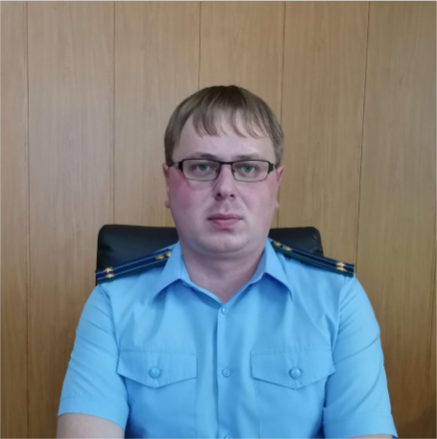 На ваши вопросы отвечает прокурор Богатовского района Самарской области Андрей Юрьевич Чудайкин. 	В соответствии с положениями статьи 59 Федерального закона от 21.11.2011 № 323-ФЗ «Об основах охраны здоровья граждан в Российской Федерации» и справка об инвалидности выдается в форме бумажного документа или с письменного согласия пациента, оформляется в виде электронного документа, подписанного электронной подписью, предоставленной медицинским работником и организацией здравоохранения.	Форма инвалидности, данная форма оформляется в соответствии с приказом Министерства здравоохранения и социального развития Российской Федерации № 347н от 26.04.2011. 	В соответствии с постановлением Минздрава России от 29.06.2011 № 624н «Об утверждении Порядка выдачи больничного листа» выдача больничного листа осуществляется лицом, которое в соответствии с законодательством Российской Федерации о лицензировании лицензии на осуществление медицинской деятельности, в том числе работ (услуг) по рассмотрению временной нетрудоспособности.	Таким образом, вопрос о продлении срока действия свидетельства о нетрудоспособности должен быть вынесен медицинским работником после обследования гражданина, а также записи сведений о состоянии его здоровья в медицинскую карту амбулаторного (стационарного) больного, обосновывающей необходимость временного освобождения от работы.	Кроме того, брошюры о недействительности выдаются только в том случае, если гражданин представляет личный документ.	В последнее время все больше интернет-сайтов предлагают оформить оплачиваемый больничный лист и доставку на дом без фактического прохождения медицинского освидетельствования, что является нарушением действующего законодательства.	Изготовление или сбыт поддельных документов, штампов, печатей, буквенных головок, а также умышленное подражание документу, являющиеся уголовными преступлениями, к которым статья 327 Уголовного кодекса Российской Федерации предусматривает уголовную ответственность вплоть до лишения свободы на срок до двух лет.Учредители: Собрание представителей сельского поселения Печинено муниципального района Богатовский Самарской области, Администрация сельского поселения Печинено муниципального района Богатовский Самарской области, Решение №3 от 19.03.08 года. Село Печинено, улица Советская, д. 1, Главный редактор Горшкова Е.Н. Телефон 3-55-30. тираж 150 экземпляров. БесплатноНаименование  источникаКод дохода по бюджетной классификацииИсполнено,тыс. рублейДоходы поселения всего2723,2Налоговые и неналоговые доходы100000000000000002283,5Налоги на прибыль, доходы10100000000000000152,2Налог на доходы физических лиц с доходов, источником которых является налоговый агент, за исключением доходов, в отношении которых исчисление и уплата осуществляется в соответствии со ст. 227, 227.1, 228 НК РФ10102010010000110151,0Налог на доходы физических лиц, не являющимися налоговыми резидентами РФ10102030010000110 1,2Налоги на товары (работы, услуги), реализуемые на территории РФ103000000000000001630,9Доходы от уплаты акцизов на дизельное топливо, зачисляемые в консолидированные бюджеты субъектов РФ10302230010000110772,7Доходы от уплаты акцизов на моторные масла для дизельных и (или) карбюраторных (инжекторных) двигателей, зачисляемых в консолидированные бюджеты субъектов РФ103022410100001105,0Доходы от уплаты акцизов на автомобильный бензин, производимый на территории РФ, зачисляемые в консолидированные бюджеты субъектов РФ103022500100001101007,0Доходы от уплаты акцизов на прямолинейный бензин, производимый на территории РФ, зачисляемые в консолидированные бюджеты субъектов РФ10302260010000110-153,8Налоги на совокупный доход10500000000000000285,1Единый сельскохозяйственный налог10503010011000110285,1Налоги на имущество10600000000000000215,3Налог на имущество физических лиц, взимаемый по ставке, применяемой к объектам налогообложения, расположенным в границах поселений 1060103010000011039,9Земельный налог с организаций, обладающих земельным участком, расположенным в границах сельских поселений1060603310000011066,7Земельный налог на физических лиц, обладающих земельными участками, расположенными в границах поселений10606043100000110108,7БЕЗВОЗМЕЗДНЫЕ ПОСТУПЛЕНИЯ от других бюджетов бюджетной системы Российской Федерации00020200000000000000439,7	Дотации бюджетам сельских поселений на выравнивание бюджетной обеспеченности из бюджета субъекта Российской Федерации2021500110000015056,8Дотации бюджетам сельских поселений на поддержку мер по обеспечению сбалансированности бюджетов20215002100000150340,5Субвенции бюджетам поселений на осуществление полномочий по первичному воинскому учёту на территориях, где отсутствуют военные комиссариаты2023511810000015042,4ВСЕГО ДОХОДОВ:2723,2Код главного распорядителя бюджетных средствНаименование раздела, подраздела, целевой статьи и вида расходаРзПрЦСРВРИсполнено, тыс. руб.Исполнено, тыс. руб.Код главного распорядителя бюджетных средствНаименование раздела, подраздела, целевой статьи и вида расходаРзПрЦСРВРВсегоВ том числе за счёт областных, федеральных средств225Общегосударственные вопросы 011434,7-Функционирование высшего должностного лица субъекта РФ и муниципального образования0102278,8-Непрограммные направления расходов бюджета поселения в области общегосударственные расходы01026000000000278,8-Расходы на обеспечение  выполнения функций органами местного самоуправления01026010011000278,8 Расходы на выплаты персоналу казённых учреждений  01026010011000120278,8-Функционирование правительства РФ высших исполнительных органов государственной власти субъектов РФ, местных администраций0104840,9-Непрограммные направления расходов бюджета поселения в целях содержания органов местного самоуправления01046000000000840,9-Расходы на обеспечение выполнения функций органов  местного самоуправления01046020011000778,2Расходы на выплаты персоналу казённых учреждений01046020011000120519,2-Иные закупки товаров, работ и услуг для государственных нужд01046020011000240259,0-Иные межбюджетные трансферты0104602007821054062,7-225Другие общегосударственные вопросы0113315,1Расходы по обеспечению деятельности МКУ01136040012000256,7Расходы на выплату персоналу муниципальных органов01136040012000120256,7Иные закупки товаров и услуг для обеспечения муниципальных нужд0113604002000024058,4225Мобилизация и вневойсковая подготовка020340,240,2Непрограммные расходы бюджета поселения в области мобилизации  вневойсковой подготовки020340,240,2Расходы на выплаты персоналу казенных учреждений0203605005118012040,240,2225Обеспечение пожарной безопасности031055,9Муниципальная программа  «Обеспечение пожарной безопасности в населенных пунктах на территории сельского поселения Печинено муниципального района Богатовский Самарской области на 2015-2017 годы и на период до 2022 года»0310115000000055,9Закупка товаров, работ и услуг для обеспечения муниципальных нужд0310115002000055,9Иные закупки товаров, работ и услуг для муниципальных нужд0310115002000024055,9225Дорожное хозяйство  0409936,9-Муниципальная целевая программа  «Развитие транспортной инфраструктуры сельского поселения Печинено на 2018-2028 г.г.»04091250000000936,9-Закупка товаров, работ и услуг для муниципальных нужд04091250020000936,9-Иные закупки товаров, работ и услуг для государственных нужд04091250020000240936,9-225Жилищное хозяйство05013,3-Программа «Развитие коммунальной инфраструктуры сельского поселения Печинено»05013,3-Закупка товаров, работ и услуг для муниципальных нужд050114500200003,3-Иные закупки товаров, работ и услуг для муниципальных нужд050114500200002403,3-225Коммунальное хозяйство050240,8Непрограммные направления расходов бюджета из резервного фонда0502603000000040,8Закупка товаров, работ, услуг для обеспечения муниципальных нужд0502603007990040,8Иные закупки товаров, работ и услуг для обеспечения муниципальных нужд0502603007990024040,8225Благоустройство0503217,0-Муниципальная программа «Благоустройство территории сельского поселения Печинено муниципального района Богатовский Самарской области на 2015-2017 и на период до 2022 года»0503135000000029,3Закупка товаров и услуг для обеспечения муниципальных нужд0503135002003029,3Иные закупки товаров, работ и услуг для обеспечения муниципальных нужд0503135002003024029,3Программа  сельского поселения «Уличное освещение сельского поселения Печинено на 2014-2016 годы и на период до 2022 года»05031650000000187,7-Закупка товаров, работ и услуг для обеспечения муниципальных нужд05031650020000187,7-Иные закупки товаров, работ и услуг для муниципальных нужд05031650020000240187,7-225Охрана окружающей среды060535,3Муниципальная программа «Охрана окружающей среды в с.п. Печинено муниципального района Богатовский Самарской области на 2015-2022 г.г.»0605155000000035,3Закупка товаров, работ и услуг для обеспечения муниципальных нужд0605155002000035,3Иные закупки товаров, работ и услуг для обеспечения муниципальных нужд0605155002000024035,3ВСЕГО РАСХОДОВ:2764,040,2Код админис-тратораКод Наименование кода группы, подгруппы, статьи, вида источника финансирования дефицита бюджета сельского поселения, кода классификации операций сектора государственного управления, относящихся к источникам финансирования дефицита бюджета поселенияСумма (тыс.руб.)22501 00 00 00 00 0000 000ИСТОЧНИКИ  ВНУТРЕННЕГО  ФИНАНСИРОВАНИЯ  ДЕФИЦИТОВ  БЮДЖЕТА40,922501 03 00 00 00 0000 000Бюджетные кредиты от других бюджетов бюджетной системы Российской Федерации022501 05 00 00 00 0000 000Изменение остатков средств на счетах по учету средств бюджета-3000,722501 05 00 00 00 0000 500Увеличение остатков средств бюджета-3000,722501 05 02 00 00 0000 500Увеличение прочих остатков средств бюджетов- 3000,722501 05 02 01 00 0000  510Увеличение прочих остатков денежных средств бюджетов сельских поселений- 3000,722501 05  00 00 00 0000 600Уменьшение остатков средств бюджетов3041,622501 05 02 00 00 0000 600Уменьшение прочих остатков средств бюджетов3041,622501 05 02 01 00 0000 610Уменьшение прочих остатков денежных средств бюджетов3041,6225010502001100000610Уменьшение прочих остатков денежных средств бюджетов сельских поселений3041,6УтвержденоРешением  Собрания представителей сельского поселения Печинено муниципального района Богатовский Самарской области № 28 от 25 декабря 2019 года(тыс. руб.)Номер, дата Постановления Администрации сельского поселения Печинено муниципального района Богатовский Самарской областиОпределено постановлением главы сельского поселения Печинено муниципального района Богатовский Самарской области о выделении средств(тыс. руб.)Целевое назначение средств по постановлению Администрации сельского поселения Печинено муниципального района Богатовский Самарской областиФактически израсходовано(тыс.руб.)Направление расходования средств (с указанием номера, даты документа, на основании которых произведён расход)------